zał. nr 2 do Regulaminu                 Wzór logo Szlaku Kulinarnego "Smaki Ziemi Kozienickiej"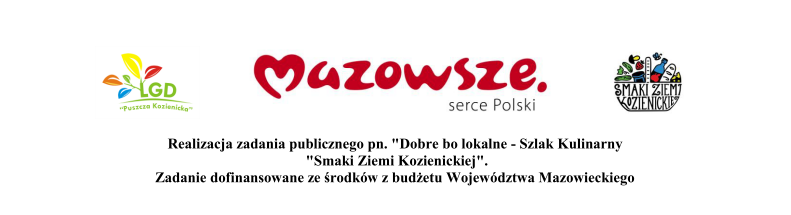 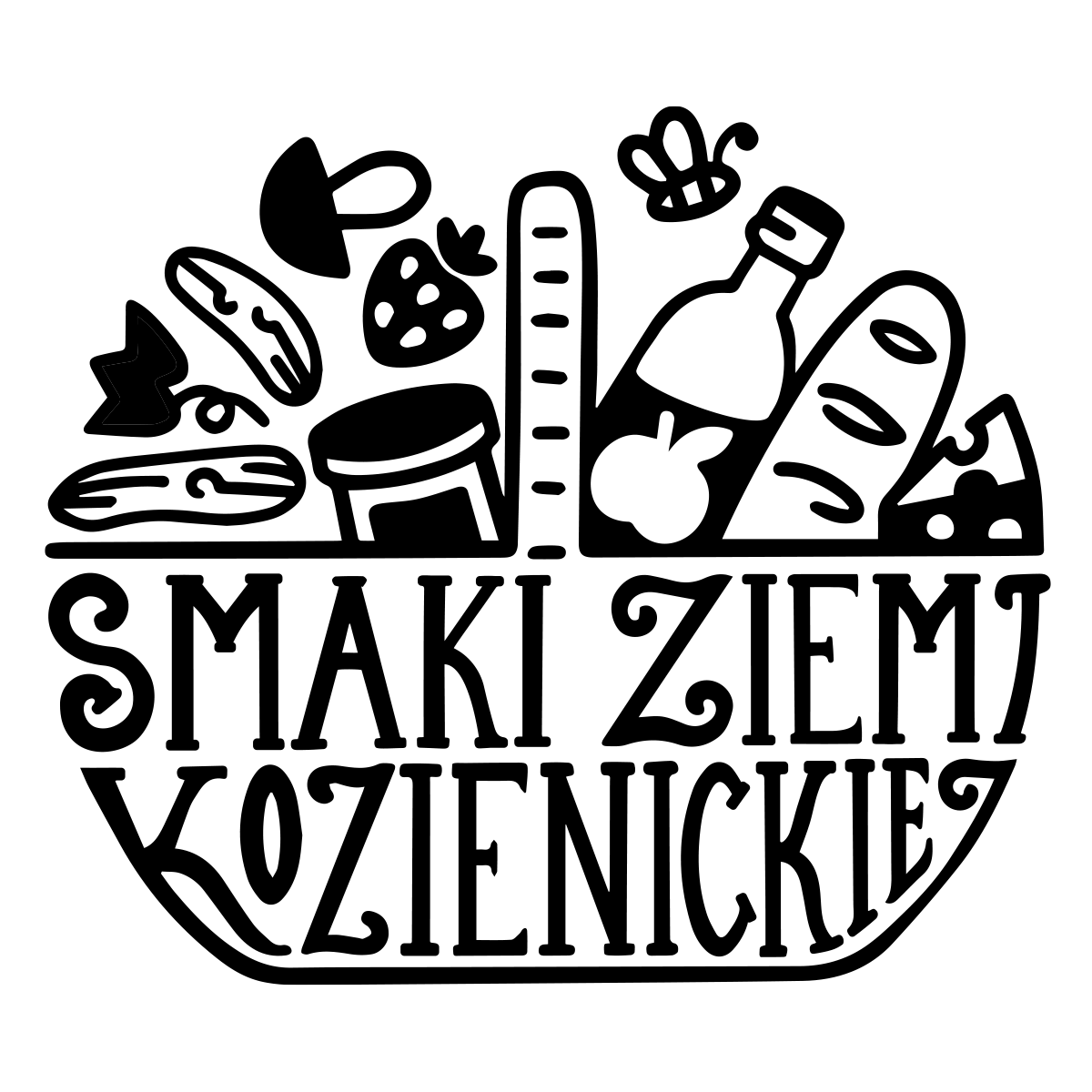 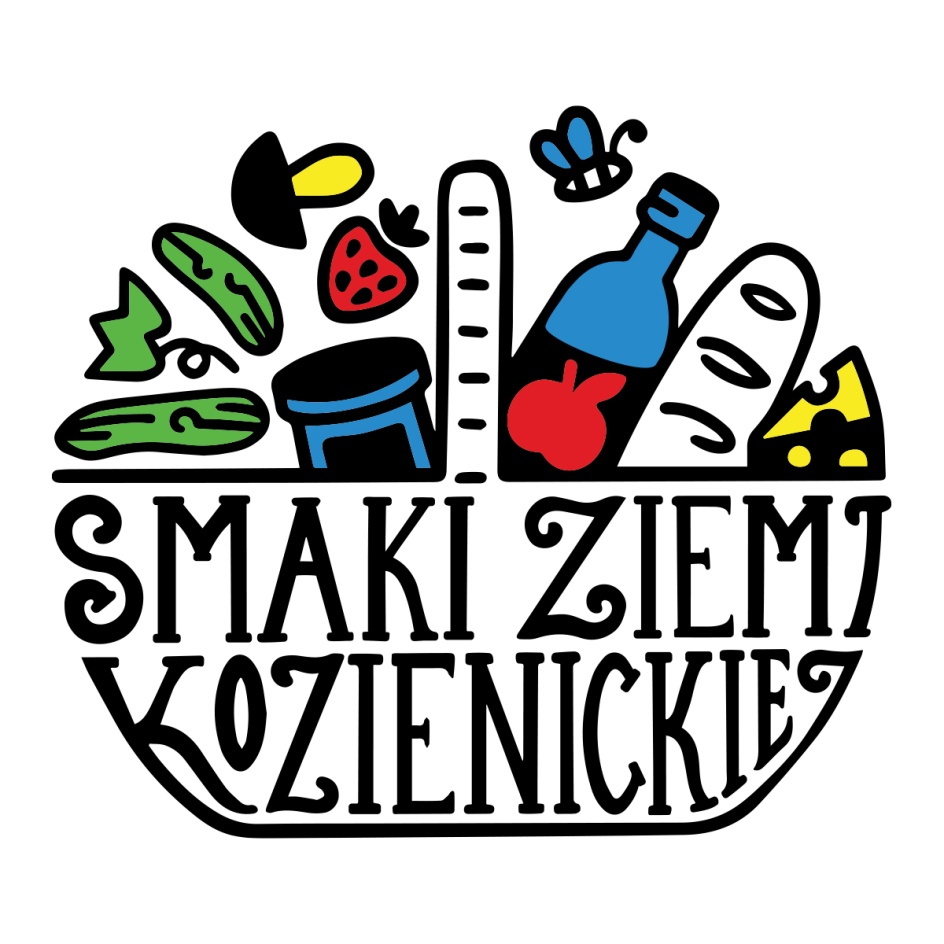 